São João da Boa Vista, 01 de Outubro de 2018.Comunicado do Núcleo PedagógicoAssunto: JEESP – Jogos Escolares do Estado de São Paulo – Categoria PRÉ-MIRIMSr(s) Diretores de Escola e Professores de TACDs         A Dirigente Regional de Ensino da Região de São João da Boa Vista CONVOCA os Professores de Educação Física inscritos nos Jogos Escolares do Estado de São Paulo - Categoria PRÉ-MIRIM para Congresso Técnico.PARA TODOS OS PROFESSORES, no dia 04/10/2018, das 8h00 às 17h00, na E.E. “Cândido Rodrigues”, situada na Praça Barão do Rio Branco, Nº: 141, Centro, em São José do Rio Pardo.Observação:Os Professores de Educação Física inscritos nos Jogos Escolares do Estado de São Paulo – Categoria PRÉ-MIRIM devem levar ao Congresso Técnico:*relações nominais de alunos devidamente preenchidas em todos os campos, PRINCIPALMENTE com os 20 alunos, EM CINCO VIAS (MODELO NOVO ANEXO).Silvia Helena Dalbon BarbosaDirigente Regional de EnsinoDER - São João da Boa Vista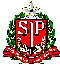 SECRETARIA DA EDUCAÇÃODIRETORIA DE ENSINO DA REGIÃO DE SÃO JOÃO DA BOA VISTAR. Getúlio Vargas, nº 507 - 1º Andar  - Centro - Fone/Fax 19.3638.0300SAÕ JOÃO DA BOA VISTA – SP